ЛОГОТИП ОБРАЗОВАТЕЛЬНОЙ ОРГАНИЗАЦИИ ПРИКАЗ№ _____				                                         «      » ______ 2023 г.О проведении первого этапа регионального мероприятия Проект «День профессии» в 2023-2024 учебном годуВ соответствии с приказом Министерства образования и науки Челябинской области № 01/123 от 22.01.2021 г. «Об организации работы по внедрению Концепции организационно-педагогического сопровождения профессионального самоопределения обучающихся Челябинской области в 2021-2025 годах» , на основании Положения Проекта «День профессии» в 2023-2024 (Приказ ГБУ ДО «Дом юношеского технического творчества Челябинской области» от 24.05.2023 г. № 129) ПРИКАЗЫВАЮ:Утвердить Положение первого этапа Проекта «День профессии» 2023-2024 учебного года (Приложение № 1)Возложить ответственность за организацию и проведение первого этапа Проекта «День профессии» в 2023-2024 учебном году на ________________ Контроль за исполнением приказа _____________. Руководитель	 		                                           _______________ Приложениеот «___» ___________ 2023 г. № ___Проект «ДЕНЬ ПРОФЕССИИ»первый этапположение2023ОБЩИЕ ПОЛОЖЕНИЯНастоящее положение определяет порядок организации и проведения первого этапа регионального профориентационного проекта «День Профессии» (далее – «Проект») в 2023-2024 учебном году в _________(образовательной организации).Проект является региональным профориентационным мероприятием Челябинской области и проводится в рамках Концепции организационно-педагогического сопровождения профессионального самоопределения обучающихся Челябинской области (далее – Концепция).Целью Проекта является организация системы связей между образовательными организациями и будущими работодателями.Основные задачи Проекта:выявление профессиональных предпочтений обучающихся;сопровождение профессионального самоопределения обучающихся;формирование осознанного отношения обучающихся к профессиональному выбору и построению профессиональной карьеры;знакомство с профессиональными компетенциями, актуальными в регионе, муниципалитете и населенном пункте.За организацию и проведение первого этапа Проекта в _____________(образовательной организации) отвечают: __________________________ (ФИО должности ответственных)УЧАСТНИКИ ПРОЕКТАУчастниками Проекта являются обучающиеся  _____________ (образовательной организации) в возрасте 12-17 лет (включительно)СРОКИ И ПОРЯДОК ПРОВЕДЕНИЯ  Первый этап Проекта проходит: с 01 сентября 2023 г. по 20 апреля 2024 г. ____________________ (ФИО должность ответственного за работу с Региональным Навигатором) в течение недели после издания приказа заполняет форму объявления о мероприятии Проект День профессии в Региональном Навигаторе на сайте Челябинского института развития образования / Информационные системы в образовании / … (Приложение 5).На первом этапе Проекта: - обучающиеся проходят тестирование по выявлению профессиональных предпочтений; - на основании проведенных профориентационных тестирований обучающиеся проходят профессиональные пробы по графику, согласованному с социальными партнёрами.3.4 На втором этапе Проекта (с 1 марта по 12 апреля  2024 г.) ____________________ (ответственный от образовательной организации за профориентацию) взаимодействует с __________________ (ответственный от муниципалитета за реализацию Концепции) для подведения итогов Проекта на муниципальном уровне.Тестирование по выявлению профессиональных предпочтений проводится по единой методике, представленной в Приложении 1. Тестирование может проводиться и по другим методикам, выявляющих профессиональные предпочтения обучающихся при согласовании с центром профессионального тестирования Государственного бюджетного нетипового образовательного учреждения «Образовательный комплекс «Смена».  Профессиональные пробы проводятся в формате, установленном социальными партнёрами (в том числе: организациями профессионального образования, потенциальными работодателями) по отдельному соглашению между образовательной организацией и организацией, проводящей профессиональные пробы.При проведении мероприятий в рамках Проекта рекомендуется обратить особое внимание на:количество, качество проведенных мероприятий, их разнообразие;количество участников Проекта, количество предприятий и организаций, привлеченных к проведению профессиональных проб в рамках Проекта,процент охвата профессиональными пробами обучающихся, прошедших тестирование.По итогам проведенного мероприятия (тестирования/профессиональных проб), в течение 7 календарных дней с момента проведения мероприятия: ___________________ (ответственный за проведение мероприятия), ответственный за его проведение формирует отчет и  регистрирует мероприятие на сайте регионального оператора Проекта (https://robo74.ru/) в разделе «Наши проекты – Профориентация – Проект День профессии» (Приложение 3,4); при регистрации мероприятия регистрируется фактическое количество участников мероприятия;_____________________ (ФИО ответственного за работу с Региональным Навигатором) вносит информацию об участниках в Региональный Навигатор, работа осуществляется в разделе «Навигатор доп. образования» модуля «Сетевой Город. Образование» по ссылке https://sgo.edu-74.ru/; обучающийся в качестве участника Проекта вносится в Региональный Навигатор один раз независимо от количества мероприятий Проекта, в которых он принял участие в течение года; незарегистрированные участники и мероприятия при подведении итогов Проекта не учитываются.Подведение итогов4.1Приложение 1к проекту «ДЕНЬ ПРОФЕССИИ»«ДИФФЕРЕНЦИРОВАННО-ДИАГНОСТИЧЕСКИЙ ОПРОСНИК» (ДДО)(методика Е.А. Климова) Методика предназначена для отбора на различные типы профессий в соответствии с классификацией профессий Е.А. Климова. ДДО можно использовать в процессе профессиональной ориентации подростков. Содержание методики: испытуемому предлагается из каждой пары представленных видов деятельности выбрать только один и в соответствующей клетке бланка ответов отметить выбранный вариант. Инструкция. «Предположим, что после соответствующего обучения Вы сможете выполнить любую работу. Но если бы Вам пришлось выбирать только из двух возможностей, что бы Вы предпочли?» Лист ответов ДДО Фамилия, имя __________________________________Бланк ответовПервая строка бланка ответов заполняется после окончания работы с опросником: 1 колонка — тип профессий «Человек — природа», 2 колонка — «Человек – техника», 3 колонка — «Человек – человек», 4 колонка — «Человек – знаковая система», 5 колонка — «Человек – художественный образ». Обработка данных опросника В каждом столбце отдельно подсчитываются суммы плюсов и суммы минусов. Сумма плюсов ставится в третьей снизу строчке в соответствующем столбце, сумма минусов – во второй строчке. Алгебраическая сумма проставляется в нижней строчке.Краткое описание типов профессий:«Человек – природа». Если вы любите работать в саду, огороде, ухаживать за растениями, животными, любите предмет биологию, то ознакомьтесь с профессиями типа «человек-природа».Предметом труда для представителей большинства профессий типа «человек природа» являются:• животные, условия их роста, жизни;• растения, условия их произрастания.Специалистам в этой области приходится выполнять следующие виды деятельности:• изучать, исследовать, анализировать состояние, условия жизни растений или животных (агроном, микробиолог, зоотехник, гидробиолог, агрохимик, фитопатолог);• выращивать растения, ухаживать за животными (лесовод, полевод, цветовод, овощевод, птицевод, животновод, садовод, пчеловод);• проводить профилактику заболеваний растений и животных (ветеринар, врач карантинной службы).Психологические требования профессий «человек-природа»:• развитое воображение, наглядно-образное мышление, хорошая зрительная память, наблюдательность, способность предвидеть и оценивать изменчивые природные факторы;• поскольку результаты деятельности выявляются по прошествии довольно длительного времени, специалист должен обладать терпением, настойчивостью, должен быть готовым работать вне коллективов, иногда в трудных погодных условиях, в грязи и т. п.«Человек – техника». Если вам нравятся лабораторные работы по физике, химии, электротехнике, если вы делаете модели, разбираетесь в бытовой технике, если вы хотите создавать, эксплуатировать или ремонтировать машины, механизмы, аппараты, станки, то ознакомьтесь с профессиями «человек-техника».Предметом труда для большинства профессий типа «человек техника» являются:• технические объекты (машины, механизмы);• материалы, виды энергии.Специалистам в этой области приходится выполнять следующие виды деятельности:• создание, монтаж, сборка технических устройств (специалисты проектируют, конструируют технические системы, устройства, разрабатывают процессы их изготовления. Из отдельных узлов, деталей собирают машины, механизмы, приборы, регулируют и налаживают их);• эксплуатация технических устройств (специалисты работают на станках, управляют транспортом, автоматическими системами);• ремонт технических устройств (специалисты выявляют, распознают неисправности технических систем, приборов, механизмов, ремонтируют, регулируют, налаживают их).Психологические требования профессий «человек-техника»:• хорошая координация движений;• точное зрительное, слуховое, вибрационное и кинестетическое восприятие;• развитое техническое и творческое мышление и воображение;• умение переключать и концентрировать внимание;• наблюдательность.«Человек – знаковая система». Если вы любите выполнять вычисления, чертежи, схемы, вести картотеки, систематизировать различные сведения, если вы хотите заниматься программированием, экономикой или статистикой и т. п., то знакомьтесь с профессиями типа «человек -знаковая система». Большинство профессий этого типа связано с переработкой информации.Предметом труда для представителей большинства профессий типа «человек знаковая система» являются:• тексты на родном или иностранном языках (редактор, корректор, машинистка, делопроизводитель, телеграфист, наборщик);• цифры, формулы, таблицы (программист, оператор ЗВМ, экономист, бухгалтер, статистик);• чертежи, схемы, карты (конструктор, инженер-технолог, чертежник, копировальщик, штурман, геодезист);• звуковые сигналы (радист, стенографист, телефонист, звукооператор).Психологические требования профессий «человек-знаковая система»:• хорошая оперативная и механическая память;• способность к длительной концентрации внимания на отвлеченном (знаковом) материале;• хорошее распределение и переключение внимания;• точность восприятия, умение видеть то, что стоит за условными знаками;• усидчивость, терпение;• логическое мышление.IV. «Человек – художественный образ».Предметом труда для представителей большинства профессий типа «человек –   знаковая система» является:• художественный образ, способы его построения.Специалистам в этой области приходится выполнять следующие виды деятельности:• создание, проектирование художественных произведений (писатель, художник, композитор, модельер, архитектор, скульптор, журналист, хореограф);• воспроизведение, изготовление различных изделий по образцу (ювелир, реставратор, гравер, музыкант, актер, столяр-краснодеревщик);• размножение художественных произведений в массовом производстве (мастер по росписи фарфора, шлифовщик по камню и хрусталю, маляр, печатник).Психологические требования профессий «человек-художественный образ»:• художественные способности; развитое зрительное восприятие;• наблюдательность, зрительная память; наглядно-образное мышление; творческое воображение;• знание психологических законов эмоционального воздействия на людей.V. «Человек – человек».Предметом труда для представителей большинства профессий типа «человек –  человек» являются:• люди.Специалистам в этой области приходится выполнять следующие виды деятельности:• воспитание, обучение людей (воспитатель, учитель, спортивный тренер);• медицинское обслуживание (врач, фельдшер, медсестра, няня);• бытовое обслуживание (продавец, парикмахер, официант, вахтер);• информационное обслуживание (библиотекарь, экскурсовод, лектор);• защита общества и государства (юрист, милиционер, инспектор, военнослужащий).Психологические требования профессий «человек-человек»:• стремление к общению, умение легко вступать в контакт с незнакомыми людьми;• устойчивое хорошее самочувствие при работе с людьми;• доброжелательность, отзывчивость;• выдержка;• умение сдерживать эмоции;• способность анализировать поведение окружающих и свое собственное, понимать намерения и настроение других людей, способность разбираться во взаимоотношениях людей, умение улаживать разногласия между ними, организовывать их взаимодействие;• способность мысленно ставить себя на место другого человека, умение слушать, учитывать мнение другого человека;• способность владеть речью, мимикой, жестами;• развитая речь, способность находить общий язык с разными людьми;• умение убеждать людей;• аккуратность, пунктуальность, собранность;• знание психологии людей.В целом минимальное количество баллов по каждой графе - 0, максимальное - 8 баллов.Если набрано 0-2 балла, то результат свидетельствует о том, что интерес к данной профессиональной сфере не выражен. При результате 3-6 баллов профессиональная направленность и интерес выражены в средней степени, при результате 7-8 баллов - профессиональная направленность выражена довольно ярко и отчетливо.Приложение 2к проекту «ДЕНЬ ПРОФЕССИИ»ФОРМА ЗАЯВКИ О ГОТОВНОСТИ ПРОВЕДЕНИЯ ПРОФЕССИОНАЛЬНЫХ ПРОБ
(сдается социальным партнером)Форма располагается на сайте регионального организатора Проекта (https://robo74.ru/) в разделе «Наши проекты – Профориентация – День профессии – кнопка «» и содержит следующие обязательные пункты:Муниципальное образование (обязательный пункт).Организация.Направление профессиональных проб.Предполагаемая дата, время и место проведения профессиональных проб.Максимальное количество участников профессиональных проб.ФИО контактного лица для организации профессиональных проб.E-mail контактного лица для организации профессиональных проб.Телефон контактного лица для организации профессиональных проб.Приложение 3к проекту «ДЕНЬ ПРОФЕССИИ»ФОРМА ОТЧЁТА О ТЕСТИРОВАНИИФорма располагается на сайте регионального организатора Проекта (https://robo74.ru/) в разделе «Наши проекты – Профориентация – День профессии – кнопка «» и содержит следующие пункты:Муниципальное образование (обязательный пункт).Образовательная организация (обязательный пункт).ФИО сотрудника, проводившего тестирование (обязательный пункт).E-mail сотрудника, проводившего тестирование (обязательный пункт).Контактный телефон сотрудника, проводившего тестирование.Количество детей, участвовавших в тестировании (обязательный пункт).Количественные результаты тестирования (обязательный пункт).Документ, подтверждающий проведение тестирования и число участников (обязательный пункт)*.Ссылка на дополнительные материалы, подтверждающие проведение мероприятия (статья в СМИ, фото- или видеоматериалы).* Документом, подтверждающим проведение тестирования и число участников может быть итоговый приказ руководителя образовательной организации, либо справка, подписанная сотрудником, проводившем тестирование, либо любой другой документ, подтвержденный подписью должностного лица.Приложение 4к проекту «ДЕНЬ ПРОФЕССИИ»ФОРМА ОТЧЁТА О ПРОВЕДЕНИИ ПРОФЕССИОНАЛЬНЫХ ПРОБФорма располагается на сайте регионального организатора Проекта (https://robo74.ru/) в разделе «Наши проекты – Профориентация – День профессии – кнопка «»  и содержит следующие пункты:Муниципальное образование (обязательный пункт).Образовательная организация, обучающиеся которой проходили профессиональные пробы (обязательный пункт).ФИО сотрудника, сопровождающего обучающихся во время проведения профессиональных проб (обязательный пункт).E-mail сотрудника, сопровождающего обучающихся во время проведения профессиональных проб (обязательный пункт).Контактный телефон сотрудника, сопровождающего обучающихся во время проведения профессиональных проб.Организация, проводящая профессиональные пробы.Направление профессиональных проб (обязательный пункт).Количество детей, участвовавших в профессиональных проб (обязательный пункт).Документ, подтверждающий проведение профессиональных проб и число участников (обязательный пункт) *.Ссылка на дополнительные материалы, подтверждающие проведение мероприятия (статья в СМИ, фото- или видеоматериалы).* Документом, подтверждающим проведение профессиональных проб и число участников может быть итоговый приказ руководителя образовательной организации, либо справка, подписанная сотрудником, сопровождавшим проведение профессиональных проб, либо любой другой документ, подтвержденный подписью должностного лица. Приложение 5Сведения, вносимые в  объявление в Региональный Навигатор по мероприятию «Региональный профориентационный Проект «День Профессии»	ЗаголовокПроект «День Профессии»Прием открыт (отмечает оператор Регионального Навигатора) Статус (отмечает оператор Регионального Навигатора)Организатор ____(Наименование образовательной организации) Дата проведения 20.04.2024г.Время проведения15:00Адрес проведения ___(Адрес образовательной организации: Челябинская область, муниципалитет, населенный пункт, улица, номер здания)Продолжительность 8Мера продолжительности МесяцКатегория участников ДетиДоступно для детей с ОВЗ ДАФорма проведения Очно-заочнаяУровень мероприятияРегиональное Раздел мероприятияПрофориентационноеЗначимый проект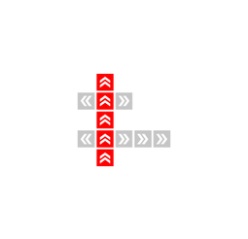 Заглавное изображение АнонсЦелью Проекта является организация системы связей между образовательными организациями и будущими работодателями.Основные задачи Проекта: выявление профессиональных предпочтений обучающихся; сопровождение профессионального самоопределения обучающихся; формирование осознанного отношения обучающихся к профессиональному выбору и построению профессиональной карьеры; знакомство с профессиональными компетенциями, актуальными в регионе.1а. Ухаживать за животными 1б. Обслуживать машины приборы (следить, регулировать). 2а. Помогать больным 2б. Составлять таблицы, схемы, программы для вычислительных машин За. Следить за качеством книжных иллюстраций, плакатов, художественных открыток. 3б. Следить за состоянием и развитием растений 4а. Обрабатывать материалы (дерево, ткань, металл, пластмассу и т.п.) 4б. Доводить товары до потребителя, рекламировать, продавать. 5а. Обсуждать научно-популярные книги, статьи 5б. Обсуждать художественные книги (или пьесы, концерты) 6а. Выращивать   молодняк (животных какой-либо породы) 6б. Тренировать товарищей (или младших) в выполнении каких-либо действий (трудовых, учебных, спортивных) 7а. Копировать рисунки, изображения (или настраивать музыкальные инструменты) 7б. Управлять каким-либо грузовым средством - подъемным краном, трактором, тепловозом и др. 8а. Сообщать, разъяснять людям нужные сведения (в справочном бюро, на экскурсии и т.д.) 8б. Оформлять выставки, витрины (или участвовать в подготовке пьес, концертов) 9а. Ремонтировать вещи, изделия (одежду, технику), жилище 9б.  Искать и исправлять ошибки в текстах, таблицах, рисунках 10а. Лечить животных 10б. Выполнять расчеты и вычисления 11а. Выводить новые сорта растений 11б. Конструировать, проектировать новые виды промышленных изделий (машины, дома, одежду, продукты питания и т.п.) 12а. Разбирать споры, ссоры между людьми, убеждать разъяснять, наказывать, поощрять 12б. Разбираться в чертежах, схемах, таблицах (проверять, уточнять, приводить в порядок)  13а. Наблюдать, изучать работу кружков художественной самодеятельности 13б.  Наблюдать, изучать жизнь микробов  14а. Обслуживать, налаживать медицинские приборы, аппараты 14 б. Оказывать людям медицинскую помощь при ранениях, ушибах, ожогах и т.п. 15а. Составлять точные описания-отчеты о наблюдаемых явлениях, событиях, измеряемых объектах и др. 15б.  Художественно описывать, изображать, события (наблюдаемые и представляемые) 16а. Делать лабораторные анализы в больнице 16б.  Принимать, осматривать больных, беседовать с ними, назначать лечение. 17а. Красить и расписывать стены помещений, поверхность изделий 17б.  Осуществлять монтаж или сборку машин, приборов. 18а. Организовывать культпоходы сверстников или младших в театры, музеи, на экскурсии, в туристические походы и т.п. 18б.  Играть на сцене, принимать участие в концертах. 19а. Изготовлять по чертежам детали, изделия (машины, одежду), строить здания 19б.  Заниматься черчением, копировать чертежи, карты. 20а. Вести борьбу с болезнями растений 20б. Работать на клавишных машинах и др. Типы профессий Типы профессий Типы профессий Типы профессий Типы профессий 1 2 3 4 5 1а 1б 2а 2б 3а 36 4а 4б5а 5б 6а 6б 7а 7б8а 8б9а 9б 10а 10б 11а 11б 12а 12б13а 13б14а 14б15а 15б1ба 16б 17а 17б 18а 18б19а 19б20а 206 I. «Человек-природа»II. «Человек-техника»III. «Человек-знаковая система»IV. «Человек-художественный образ»V. «Человек-человек»Количество человек